Library Rules:L: Listen to Ms. Alex.I: Inquire (ask) if you need help.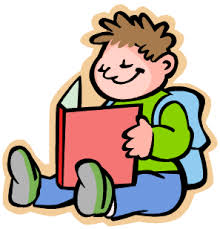 B: Be respectful of others.R: Read and talk quietly.A: Always walk, never run.R: Return books on time.Y: Your manners are appreciated!